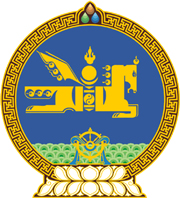 МОНГОЛ УЛСЫН ХУУЛЬ2022 оны 07 сарын 05 өдөр                                                                  Төрийн ордон, Улаанбаатар хот   АРХИДАН СОГТУУРАХТАЙ ТЭМЦЭХ   ТУХАЙ ХУУЛЬ ХҮЧИНГҮЙ БОЛСОНД   ТООЦОХ ТУХАЙ1 дүгээр зүйл.2000 оны 01 дүгээр сарын 28-ны өдөр баталсан Архидан согтуурахтай тэмцэх тухай хуулийг хүчингүй болсонд тооцсугай.2 дугаар зүйл.Энэ хуулийг Согтууруулах ундааны эргэлтэд хяналт тавих, архидан согтуурахтай тэмцэх тухай хууль хүчин төгөлдөр болсон өдрөөс эхлэн дагаж мөрдөнө. 	МОНГОЛ УЛСЫН 	ИХ ХУРЛЫН ДАРГА 				Г.ЗАНДАНШАТАР